   РЕГИОНАЛЬНАЯ АССОЦИАЦИЯ «СТРОИТЕЛИ ТПП РБ»ПРОТОКОЛ №  61Правления Региональной ассоциации «Строители ТПП РБ»Дата заседания: «17»  ноября 2017г.Место заседания: г. Улан-Удэ, ул. Ленина, 25.Время начала заседания: «18» часов «00» минут Время окончания заседания: «18» часов «20» минут.Форма: очная.Присутствовали члены Правления Региональной ассоциации «Строители ТПП РБ» (далее – Ассоциация): Михеев А.Т., Гусляков В.А., Доржиев Г.Ю., Батуев В., Хусаев В.Л., Байминов В.Н. Отсутствовали: - нет;Кворум для проведения заседания Правления  СРО РА «Строители ТПП РБ» имеется, Правление правомочно принимать решения.
Приглашенные лица:Исполнительный директор Ассоциации Елисафенко Владимир Леонидович;Секретарь Правления Кочетова Лидия Васильевна.ПОВЕСТКА ДНЯ ЗАСЕДАНИЯ ПРАВЛЕНИЯ:1. О делегировании представителя на заседание   Окружной конференции членов Ассоциации «Национальное объединение строителей» по Сибирскому федеральному округу 15 декабря 2017 годаПо вопросам  повестки дняВ ходе совместных обсуждений Решили:1. Делегировать Директора СРО РА «Строители ТПП РБ» Гуслякова В.А. на  заседание  Окружной конференции членов Ассоциации «Национальное объединение строителей» по Сибирскому федеральному округу 15 декабря 2017 года с правом решающего голоса по всем вопросам повестки дня.2. Делегировать Исполнительного Директора СРО РА «Строители ТПП РБ» Елисафенко В.Л. на заседание  Окружной конференции членов Ассоциации «Национальное объединение строителей» по Сибирскому федеральному округу 15 декабря 2017 года с правом  совещательного  голоса по всем вопросам повестки дня.Голосовали: «за» -6 голосов, «против» - 0, «воздержался» - 0.Решение принято.Повестка дня исчерпана.  Предложений и дополнений в повестку дня собрания не поступило. Заседание Правления объявляется закрытым. Испольнительный директор  Елисафенко  В.Л.                        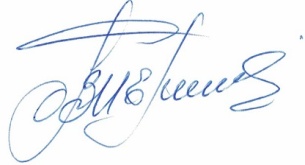 Секретарь Правления                                        Кочетова Л.В. г. Улан-Удэ, ул. Ленина, д. 25, тел. 8(3012) 21-71-88,( 89021)642246;  e-mail: sro@tpprb.com